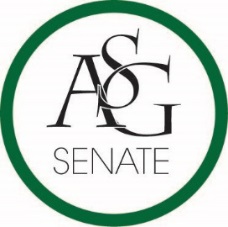 Senate AgendaOctober 25th , 2016Willard J. Walker Hall Room 427, 6:00 PMCall to OrderRoll Call41 Senators present; 4 Senators absent; 5 proxies Approval of the MinutesSpecial OrdersReports (5 minutes each)Special ReportsAdvisor, Michael McAllisterASG has issued challenge to complete haven training (Sexual Assault Awareness) Goal is to have every member of ASG complete this training by Monday October, 31If goal is met, a new challenge will be sent to other governmental bodies. Graduate Assistants, Katherine Selman and Katie MartensPresident, Connor FlocksAthletics Town Hall on Thursday night, please RSVP. Jeff Long, Coach Anderson, Chris Treat, will be in attendance. Thursday at 6PM in the Broyles CenterProvost Updates: 10 provost candidates have been on campus recently. Vice-President, Maggie BentonASG Committee Appointments, Andrew CounceCommittee members are extremely qualified. Please vote for them. “It’s on us” is next weekTreasurer, Shelby CormackNo ReportSecretary, Jase RapertNo ReportChief Justice, Cory EnglishNo Report GSC Speaker, Scout JohnsonNo ReportCabinet ReportsChief of Staff, Taylor FarrFaculty/Staff Senate Liaisons, Bridget O’ Shaughnessy/ Stephanie Galen Feel free to work with Faculty and Cabinet with any events. segalen@uark.edubgoshaug@uark.eduFLF Coordinator, Kyle WardNo Report Chair of the Senate, Will WatkinsRSO Evaluation forms are a new requirement. Attend 2 RSO meetings of RSOs within your college. If you fail to complete two then that’s 1 absenceSenate Hours: Go and vote will count as a senate hour. Take a photo of voting process and send to Will. Show that you did Haven training and send photo to Will. Will include various ASG events. Appointments, Nominations, and ElectionsMotion to approve minutes by Senator Courtney BrooksUnanimously Approved Public Comment (3 at 2 minutes each)Andrew Counts: We’re bringing dogs to fundraise for the Wells project. Give $1 and get to meet them. Old Business New BusinessASG Joint Resolution No. 3- A Joint Resolution Supporting the Investigation, Implementation, and Creation of Open Educational Resources at the University of ArkansasAuthor(s): Treasurer Shelby Cormack, Senator Spencer BoneSponsor(s): President Connor Flocks, Directors of Academics Jacob Stansell and Katie Hicks, Academics Chair Courtney Brooks, GSC Speaker Scout Johnson, Senator Ben BlaskeReferred to: Academics Committee ASG Joint Resolution No. 4- A Joint Resolution to Reaffirm ASG’s Commitment to an On-Campus Early Voting CenterSponsor(s): Senator J.P Gairhan, Senator Trevor Villines, Director of External Relations (Municipal) Ryann Alonso, GSC Speaker Scout Johnson, GSC Vice Speaker Arley Ward, GSC Legislative Affairs and Advocacy Director Jesse Sims, GSC Representative Frankc Berlanga MedinaSponsor(s): Chair of Senate Will Watkins, Assistant to the Treasurer Colin Gonzalez, Senator Courtney Brooks, Director of Razorback Athletics Anna Kay Hilburn, Director of Campus Sustainability Wes Prewett, Senator Jackson Massanelli, Director of Razorback Readership Abigail Walker, Chief of Staff Taylor Farr, Senator Sarah Kueter, Assistant to the Vice President Jessie Loechler, Director of Campus Life Andrew Counce, Director of External Relations Davis Trice, Senator Emily Varady, Senator Erin Overman, Senator Blake Flemister, Fresh Hog Maria Calderon, Director of Student Involvement Macarena Arce, Senator Parker Massanelli, Fresh Hog Samia Ismail, Treasurer Shelby Cormack, Senator Clay Smith, Senator Coleman Betler, Senator Hannah White, Senator Scottie Taylor, Fresh Hog Cassidy Cook, Senator Erin Claire Burke, Senator Hannah WhiteReferred to Campus Life Committee OFS Standing Rules Referred to Internal Affairs Committee MeetingsLegislative Workshop Will breaks down Bills vs. Resolutions Announcements  Adjournment